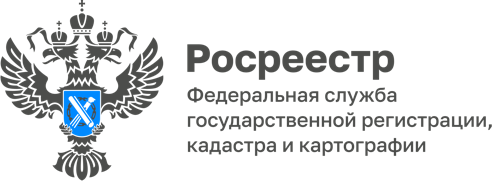 02.02.2023В Адыгее продолжается работа по выявлению земельных участков в рамках проекта «Земля для стройки»В рамках развития национального проекта «Жилье и городская среда» в 2020 году Росреестром по поручению председателя Правительства Российской Федерации Михаила Мишустина был запущен проект «Земля для стройки». Для реализации данного проекта в апреле 2020 года при Управлении Росреестра по Республике Адыгея был создан постоянно действующий оперативный штаб по анализу эффективности использования земельных участков, в том числе находящихся в федеральной собственности, для определения возможности вовлечения их в оборот в целях жилищного строительства.По результатам работы оперативного штаба, собраны сведения о земельных участках и территориях Республики Адыгея, отвечающих критериям возможности вовлечения их в оборот в целях жилищного строительства площадью 303 гектара. Из них на конец 2022 года под строительство было предоставлено 696 земельных участков площадью 51 гектар под ИЖС, и 35 гектар – для строительства многоквартирных домов в рамках комплексного развития территории.«Региональный оперативный штаб продолжает работу по актуализации перечня земельных участков и территорий, имеющих перспективы жилищного строительства в Адыгее. Информация, необходимая для подачи заявлений заинтересованными в предоставлении земельных участков жителями республики, размещенная на сервисе «Земля для стройки» Публичной кадастровой карты, поддерживается в актуальном состоянии»,– сообщил заместитель руководителя Управления Эдуард Куиз.В 2023 году темпы выявления земель для строительства жилья планируется еще больше нарастить. Перед Управлением стоит серьезная задача – не снижать целевого показателя по площади земельных участков и территорий, выявленных для вовлечения в оборот, и обеспечивать доступ широкому кругу лиц к информации о таких землях, расположенных на территории не менее 295 га.«Механизм, запущенный для выявления земельных участков, пригодных для жилищного строительства, является важной основой для развития строительства в Адыгее. Сервис позволяет удаленно получить точную и актуальную информацию о землях, предназначенных для строительства. С помощью сервиса можно не только найти интересующий гражданина участок, но и заполнить форму обращения и отправить его в уполномоченный орган», – пояснил директор филиала ППК «Роскадастр» по Республике Адыгея Аюб Хуако.------------------------------------Контакты для СМИ: (8772)56-02-4801_upr@rosreestr.ruwww.rosreestr.gov.ru385000, Майкоп, ул. Краснооктябрьская, д. 44